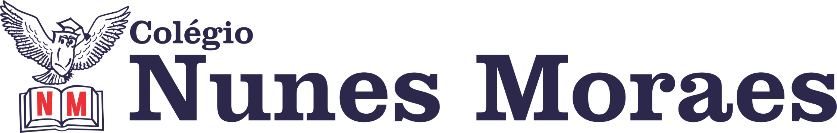 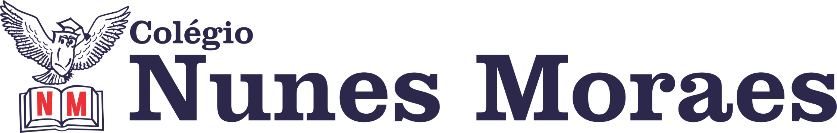 DIA: 03 DE JUNHO DE 2020 - 1°ANO E.F1ªAULA: PORTUGUÊS Componente Curricular:Língua PortuguesaObjeto de Conhecimento:Emprego do til nas palavras.Aprendizagens Essenciais:Reconhecer a diferença sonora causada pelo til nas palavras (EF01LP04 e EF01LP08).Olá, querido(a) aluno(a)!Hoje, você vai estudar usando um roteiro de estudo. Mas o que é um roteiro de estudo? É um passo a passo pensado para te auxiliar a estudar o assunto de uma maneira mais organizada.Fique ligado!Link da aula: https://youtu.be/oKOvhG_KCTEO roteiro a seguir é baseado no modelo de ensino à distância, em que você vai estudar usando seu livro de Língua Portuguesa, aula em vídeo e WhatsApp.CORREÇÃO DA ATIVIDADE DE CASA, PÁGINA 38.Passo 1:Observe a imagem abaixo.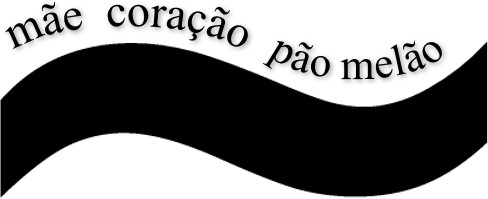  O que as palavras têm em comum? Você conhece esse sinal gráfico que aparece em todas elas.PASSO 2:Agora vamos assistir a um vídeo que explica um pouco sobre esse sinal:https://www.youtube.com/watch?v=RDh0mT1wI4w  Legal, não é?! Tente realizar a leitura das palavras apresentadas no video:mãe,coração, violão, limão, maçã, cordões, gaviões, aviões, leões, romã.Passo 3: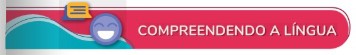 Realize as atividades das páginas 39 e 40 do seu livro e aprenda mais algumas palavras que têm o til!Realizar a correção com a turma.Passo 4: Atividade para casa,livro leitura e escrita página 09 e 10.(correção na proxima aula).BEIJÃO ! Até a próxima!!2ªAULA: MATEMÁTICA Componente curricular: Matemática Objeto de conhecimento: De dez em dez/ Agrupamentos Aprendizagens essenciais: Espera-se que as crianças desenvolvam a habilidade de contar elementos em agrupamentos e indicar suas quantidades por meio de algarismos. Olá querido aluno!Hoje você vai estudar usando um roteiro de estudo. Mas o que é um roteiro de estudo? É um passo a passo pensado para te auxiliar a estudar o assunto da aula em vídeo de uma maneira mais organizada. Fique ligado!O roteiro a seguir é baseado no modelo de ensino a distância, em que você vai estudar usando seu livro de matemática , aula em vídeo e WhatsApp.Link da aula:  https://youtu.be/BU7UEbspvCkPasso 1 Responder a p. 30 seguindo orientações da professora. Obs: não haverá atividade de casa nesse dia.                          Um abraço, e até a próxima!Uso do Google Meet para interação e, esclarecimentos da aula do dia. 10h 30min.3ªAULA: NATUREZA E SOCIEDADEComponente Curricular: Natureza e SociedadeObjeto de conhecimento: Poema: As muitas casas da genteAprendizagens essenciais: espera-se que as crianças possam relacionar a necessidade da habitação na vida do ser humano. Olá, querido(a) aluno(a)!Hoje, você vai estudar usando um roteiro de estudo. Mas o que é um roteiro de estudo? É um passo a passo pensado para te auxiliar a estudar o assunto da aula em vídeo de uma maneira mais organizada. Fique ligado!O roteiro a seguir é baseado no modelo de ensino à distância, em que você vai estudar usando seu livro de Natureza e Sociedade , aula em vídeo e WhatsApp.Link da aula: https://youtu.be/4lLt07ZmqpEPasso 1 Iniciar com a leitura do poema na p. 28, e responder p. 29. Passo 2 Continuar com a atividade de classe na p. 30.Passo 3 Para casa, p. 31. Um abraço, e até a próxima!Uso do Google Meet para interação e, esclarecimentos da aula do dia. 10h 30min.